Exmo. Senhor Cícero Humberto LeitePresidente da Câmara Municipal de Batayporã – MSSenhor Presidente;O Vereador que esta subscreve, indica à Mesa, depois de ouvido o Colendo Plenário, fulcrado no Regimento Interno desta edilidade, após a tramitação regimental, que seja encaminhada ao Excelentíssimo Sr. Prefeito Municipal, Jorge Luiz Takahashi, com cópia ao Diretor do DMTT, Edilson Evangelista, a seguinte indicação:Mudança no sentido do translato das Ruas Levino Lopes da Silva, José Antônio Mourão, Isaias Inácio de Almeida e Ataliba Ramos.       Justificativa: Solicito a referida proposição acima, no sentido de melhorar o transito de veículos e pedestres, como estacionamentos e outros, nas ruas já citadas. Envio em anexo, junto a esta indicação, um esboço de como pode ficar os sentidos das mesmas, proporcionado assim uma melhor locomoção. Em relação à Rua Ataliba Ramos, é sugerido que seu sentido seja feito do seu cruzamento com a Rua Arlindo Ramos até a Rua Paschoal José da Silva. Na oportunidade, envio protestos de estima e respeito. Plenário das Deliberações “Erberto Flauzino de Oliveira”, em 27 de março de 2017.  Anexo: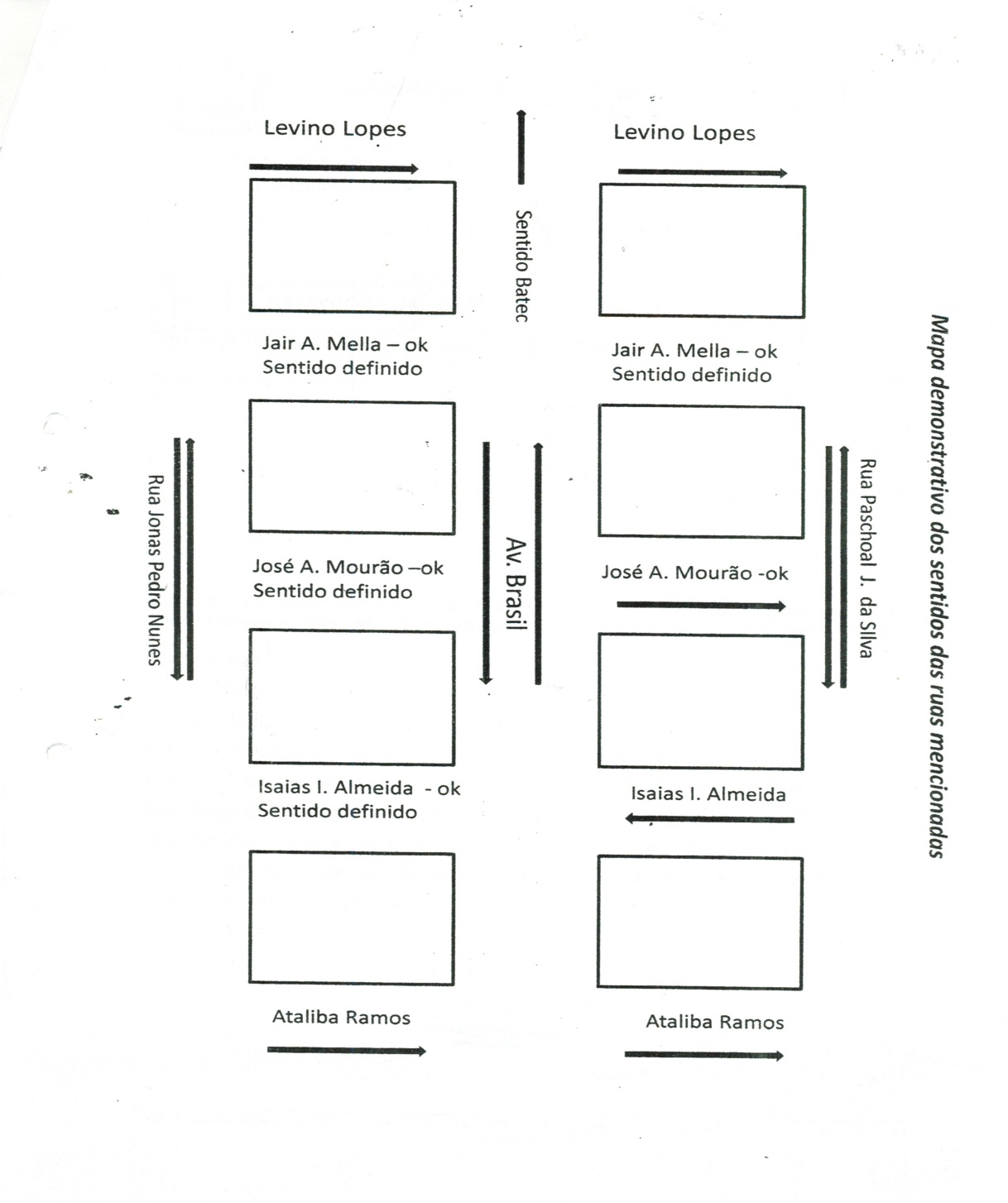 